ส่วนงาน ……………………………………………………………… โทร. ……………………….ที่  ……………………./……………………..	วันที่       ……………………เรื่อง ขออนุมัติเบิกเงินทุนอุดหนุนการวิจัย งวดที่ 3เรียน ประธานคณะกรรมการบริหารทุนอุดหนุนวิจัยเพื่อส่งเสริมและพัฒนางานวิจัยบุคลากร วิทยาเขตศรีราชา              ผ่าน คณบดีคณะ……………ตามที่ข้าพเจ้า ......................................... สังกัด ..................	ได้รับทุนอุดหนุนการวิจัยจากมหาวิทยาลัยเกษตรศาสตร์ วิทยาเขตศรีราชา ตามสัญญาเลขที่ ..........  เพื่อใช้จ่ายในโครงการวิจัย เรื่อง ........................	เป็นจำนวนเงินทั้งสิ้น ............... บาท ( ....................บาทถ้วน) นั้นข้าพเจ้า ขออนุมัติเบิกเงินทุนอุดหนุนการวิจัย ประจำงวดที่  3  จำนวนเงินทั้งสิ้น  ................  บาท ( สามหมื่นบาทถ้วน ) พร้อมนี้ได้แนบเอกสาร ประกอบการเบิกเงิน ดังนี้  1) สำเนาสัญญารับทุนอุดหนุนการวิจัยฯ จำนวน 1 ชุด  2) ใบสำคัญรับเงิน จำนวน 1 ชุด  3) สำเนาบัตรประชาชน จำนวน 1 ชุด  4) สำเนาหน้าสมุดบัญชีธนาคาร จำนวน 1 ชุด   5) ร่างรายงานวิจัยฉบับสมบูรณ์ 1 เล่ม และในรูปแบบไฟล์ (.pdf) 1 ไฟล์ 		    	จึงเรียนมาเพื่อโปรดพิจารณาอนุมัติ      			(........................................................)                             หัวหน้าโครงการวิจัย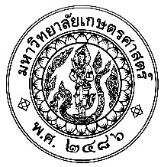          บันทึกข้อความ